Publicado en Barcelona el 07/04/2021 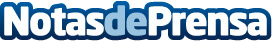 Her Roomies, la plataforma de alquiler pensada para ellaLa plataforma de alquiler pensada para ELLA en al que se pueden encontrar pisos, habitaciones, coliving y residencias de estudiantesDatos de contacto:Chiara Fraser625165138Nota de prensa publicada en: https://www.notasdeprensa.es/her-roomies-la-plataforma-de-alquiler-pensada Categorias: Inmobiliaria Interiorismo Emprendedores http://www.notasdeprensa.es